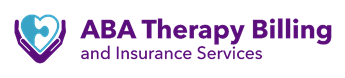 End of yearVerification of Benefit ChecklistDone?ItemItems Needed to CompleteWho is responsibleDate of 1st Phone CallDate of 2nd Phone CallCurrent demographic sheetDemographic Sheet completed by family for 2021Copy of front and back of insurance card (Primary & Secondary)Copy of front/back of insurance cardUpdated AOB signedAssignment of Benefits sheet signed for the current yearUpdated financial responsibility signedFinancial Responsibility form Completed VOB form (with 2 reference #s from two separate phone calls verifying patient’s cost share)Completed Verification of Benefits FormCost analysis form reviewed with familyPatient’s cost share reviewed with family with approximate estimate of monthly cost